МБОУ «ДОМАХОВСКАЯ СОШ»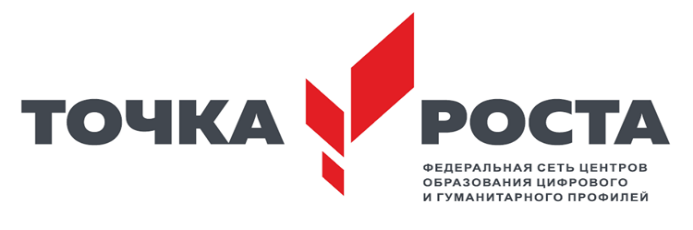 Со дня открытия (24 сентября 2019 г) на базе нашей школы Центра образования цифровых и гуманитарных технологий Точка роста прошло не так уж много времени. А Центр по-настоящему стал центром притяжения для всех, без исключения: обучающихся нашей школы, педагогов, родителей, жителей Домаховского сельского поселения.	На базе Центра проводятся уроки ОБЖ, технологии, информатики, организована работа таких кружков:«Шахматная гостиная», «Оператор БЛА», «Первая помощь», «Сделай сам», «ЛЕГО-конструирование», «Разработка VR/AR- приложений».За это время на базе Центра были проведены родительские собрания, праздник «День матери», организовано обучение пенсионеров по программе «Основы компьютерной грамотности» при содействии Регионального Отделения Общероссийской общественной организации «Союз пенсионеров России».5 декабря 2019 г.  Центр образования цифрового и гуманитарного профилей «Точка роста» МБОУ «Домаховская СОШ»  присоединятся к Всероссийской акции «Добрые уроки», приуроченной к Международному дню добровольца. Цель акции — популяризация волонтерства, мотивация к социальной самореализации и развитию гражданской активности российских школьников. 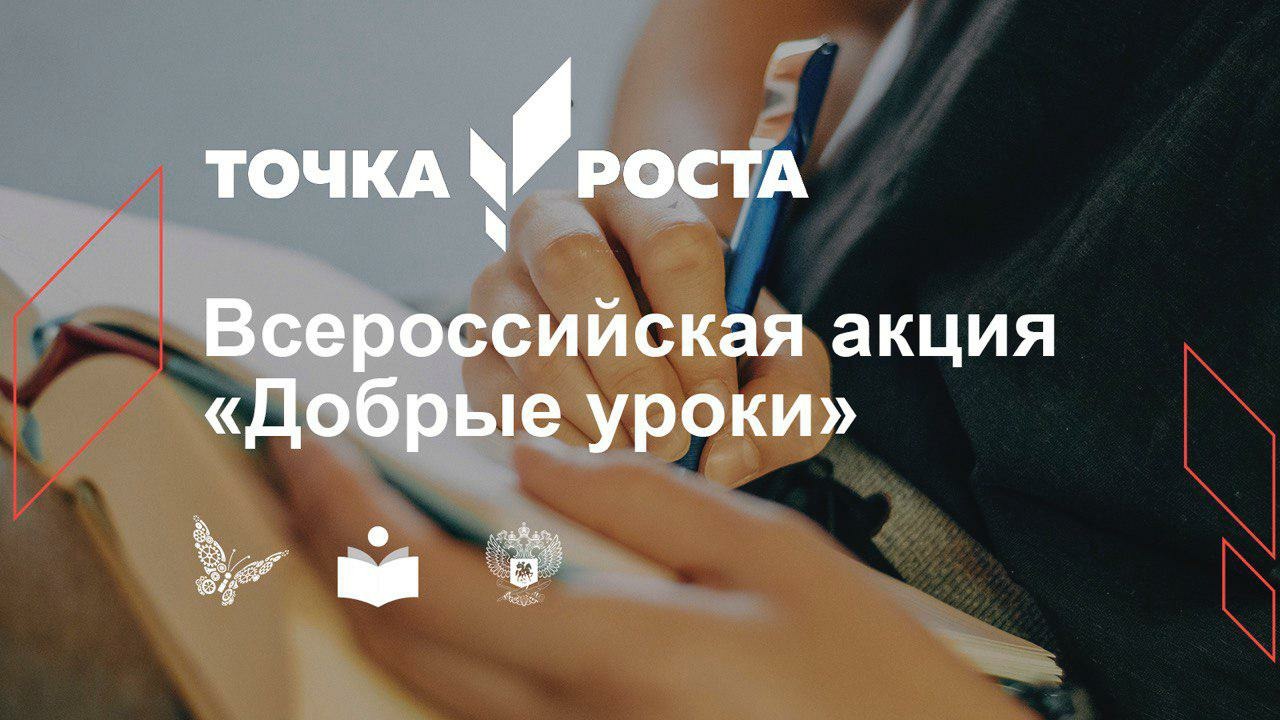 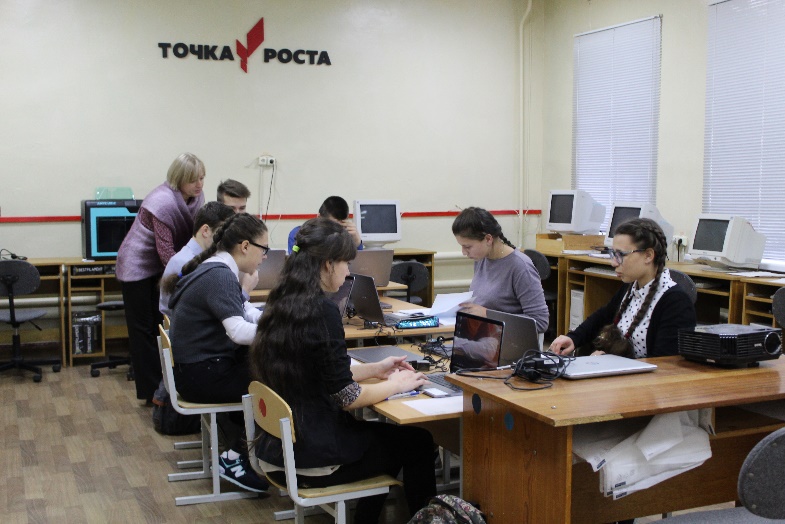 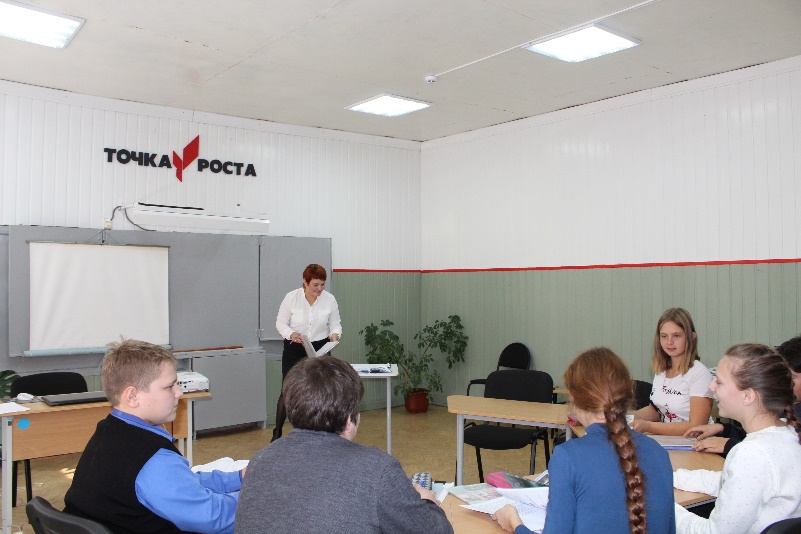 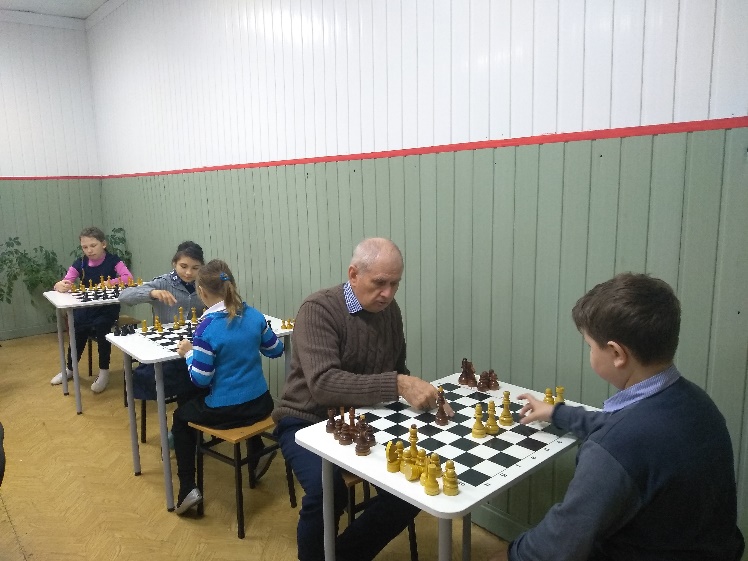 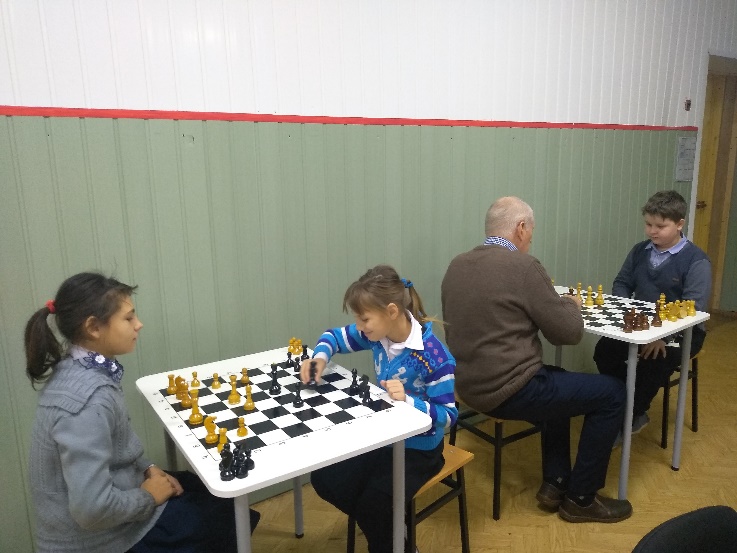 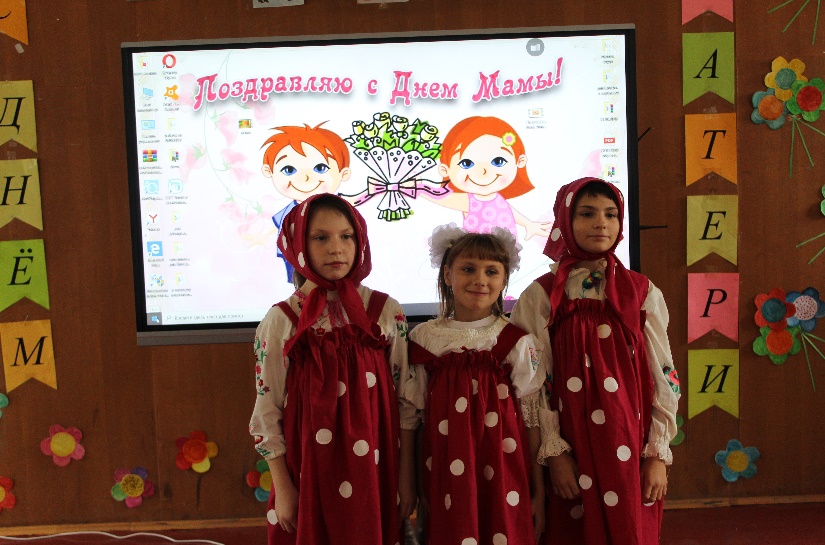 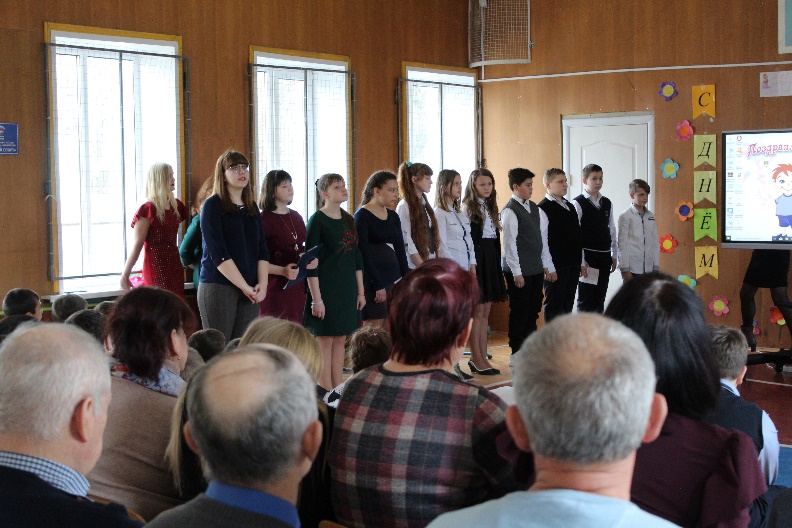 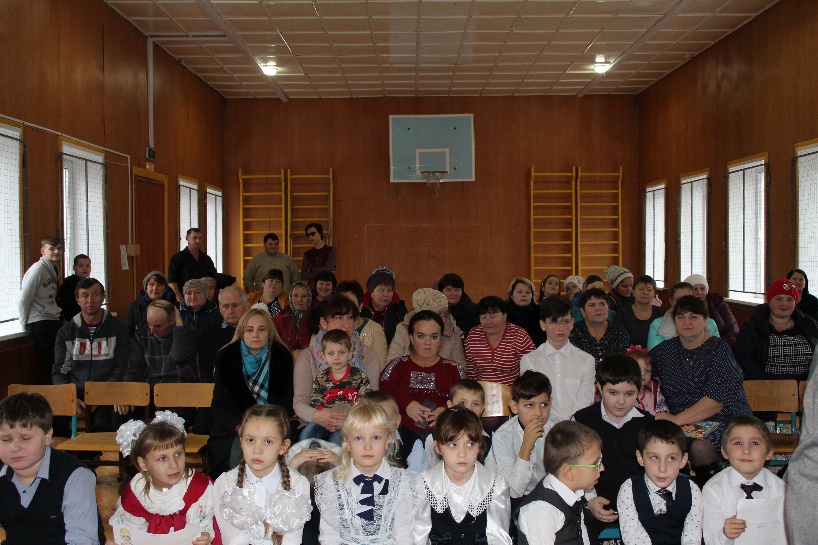 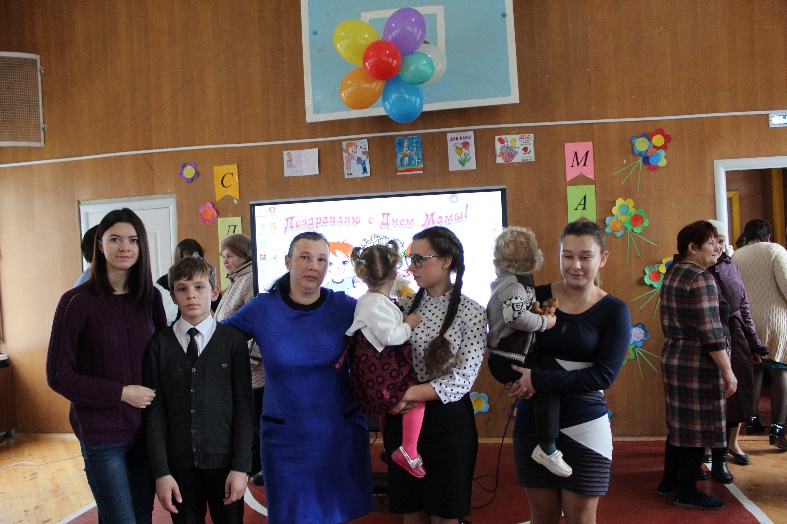 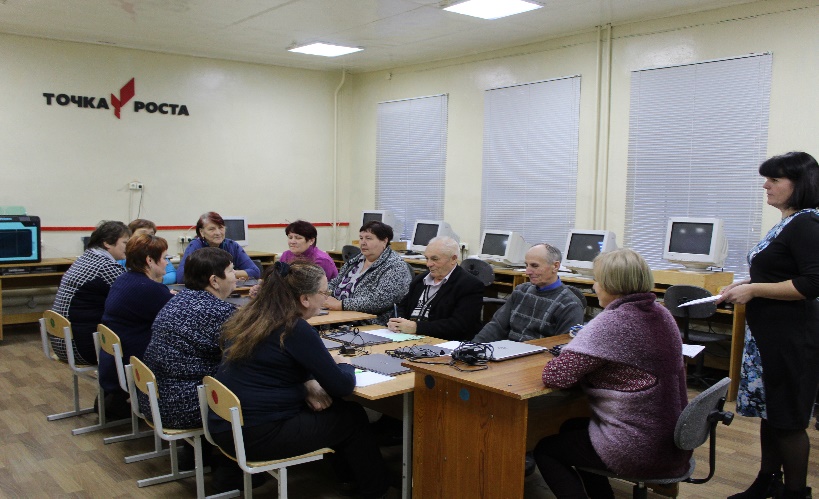 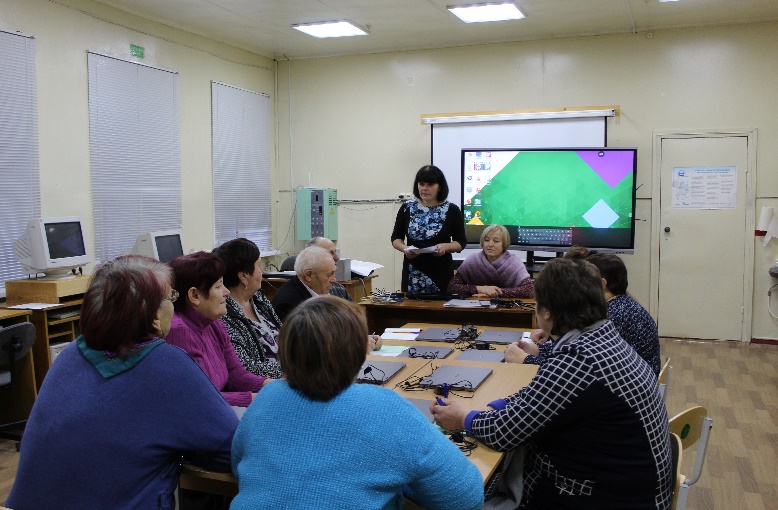 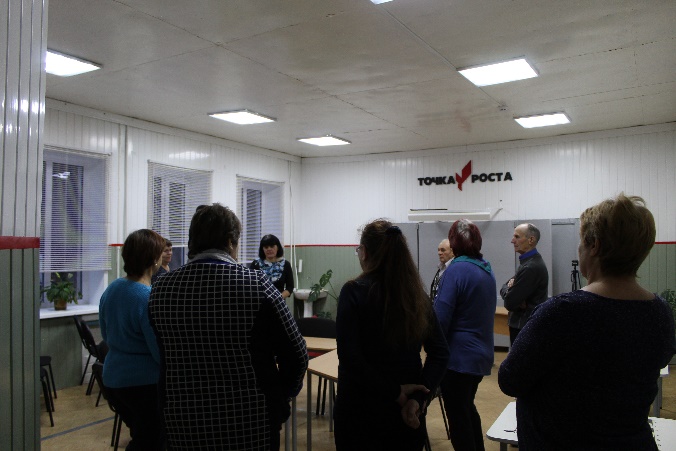 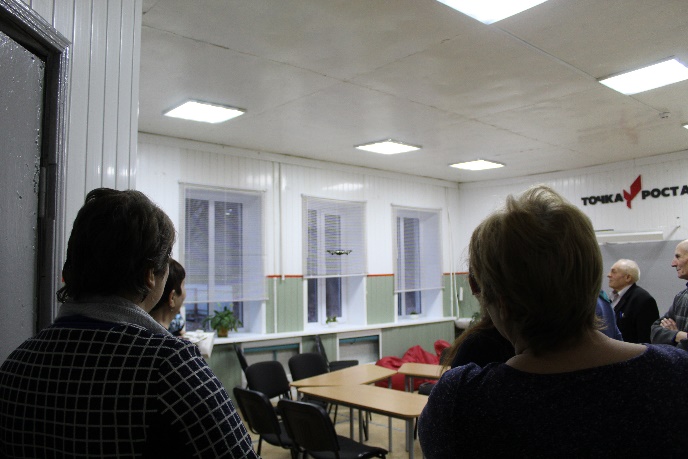 